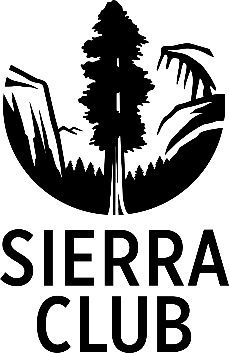 June 8, 2017Via Electronic Filing and FedEx Attn: Steven King, Executive Director and SecretaryWashington Utilities and Transportation Commission1300 S. Evergreen Park Drive S.W.P.O. Box 47250Olympia, WA 98504-7250Re: Docket UE-170033 and UG-170034 (Consolidated): Sierra Club Response to Puget Sound       Energy’s June 7, 2017 LetterPlease find enclosed an original and 12 copies of Sierra Club Response to Puget Sound Energy’s June 7, 2017 Letter. This filing has been e-filed with the Commission and served upon parties electronically and via U.S. mail. Please let me know if you have any questions. Thank you.Respectfully submitted,/s/ Alexa Zimbalistcc: Service ListAlexa ZimbalistLegal AssistantSierra Club Environmental Law Program2101 Webster St., Suite 1300Oakland, CA 94612(415) 977-5649alexa.zimbalist@sierraclub.org